Please, in table below mark scope in your company - Products scopes and Technology scopes.  /U tabeli u nastaku označite sa X obim u vašoj kompaniji – Obim proizvoda i tehnologijaAs a help, you can use the following guides / kao pomoć možete koristiti upistva na linkovima:*IFS chart with product examples_V6_ 01.04. 2019 EN.pdf ;  **IFS chart_ product examples_product_tech_scopes_v3_2013-06-26.pdfCertima B.V.
D.U. Stikkerstraat 10, office 3.11
6842 CW Arnhem
The Netherlands
+31 (0) 262 030491
www.certima.org 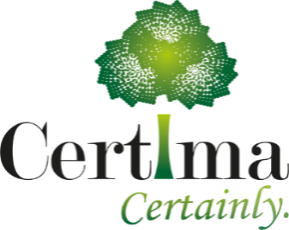 Certima B.V.
D.U. Stikkerstraat 10, office 3.11
6842 CW Arnhem
The Netherlands
+31 (0) 262 030491
www.certima.org Certima B.V.
D.U. Stikkerstraat 10, office 3.11
6842 CW Arnhem
The Netherlands
+31 (0) 262 030491
www.certima.org Certima B.V.
D.U. Stikkerstraat 10, office 3.11
6842 CW Arnhem
The Netherlands
+31 (0) 262 030491
www.certima.org Certima B.V.
D.U. Stikkerstraat 10, office 3.11
6842 CW Arnhem
The Netherlands
+31 (0) 262 030491
www.certima.org Certima B.V.
D.U. Stikkerstraat 10, office 3.11
6842 CW Arnhem
The Netherlands
+31 (0) 262 030491
www.certima.org Certima B.V.
D.U. Stikkerstraat 10, office 3.11
6842 CW Arnhem
The Netherlands
+31 (0) 262 030491
www.certima.org Certima B.V.
D.U. Stikkerstraat 10, office 3.11
6842 CW Arnhem
The Netherlands
+31 (0) 262 030491
www.certima.org Certima B.V.
D.U. Stikkerstraat 10, office 3.11
6842 CW Arnhem
The Netherlands
+31 (0) 262 030491
www.certima.org Certima B.V.
D.U. Stikkerstraat 10, office 3.11
6842 CW Arnhem
The Netherlands
+31 (0) 262 030491
www.certima.org Certima B.V.
D.U. Stikkerstraat 10, office 3.11
6842 CW Arnhem
The Netherlands
+31 (0) 262 030491
www.certima.org Certima B.V.
D.U. Stikkerstraat 10, office 3.11
6842 CW Arnhem
The Netherlands
+31 (0) 262 030491
www.certima.org Certima B.V.
D.U. Stikkerstraat 10, office 3.11
6842 CW Arnhem
The Netherlands
+31 (0) 262 030491
www.certima.org Certima B.V.
D.U. Stikkerstraat 10, office 3.11
6842 CW Arnhem
The Netherlands
+31 (0) 262 030491
www.certima.org Certima B.V.
D.U. Stikkerstraat 10, office 3.11
6842 CW Arnhem
The Netherlands
+31 (0) 262 030491
www.certima.org Certima B.V.
D.U. Stikkerstraat 10, office 3.11
6842 CW Arnhem
The Netherlands
+31 (0) 262 030491
www.certima.org Certima B.V.
D.U. Stikkerstraat 10, office 3.11
6842 CW Arnhem
The Netherlands
+31 (0) 262 030491
www.certima.org Certima B.V.
D.U. Stikkerstraat 10, office 3.11
6842 CW Arnhem
The Netherlands
+31 (0) 262 030491
www.certima.org A separate Customer Information Sheet (CIS) should be filled in for each required standard. This sheet is to ensure that we have the correct information about your company activities to draw up an adequate audit and certification agreement and assign a qualified auditor or team of auditors. Wrong or lacking information may cause delays in the certification process or lead to exclusion of some of your products. Please fill out this form in detail in English. Feel free to contact us in case of questions.A separate Customer Information Sheet (CIS) should be filled in for each required standard. This sheet is to ensure that we have the correct information about your company activities to draw up an adequate audit and certification agreement and assign a qualified auditor or team of auditors. Wrong or lacking information may cause delays in the certification process or lead to exclusion of some of your products. Please fill out this form in detail in English. Feel free to contact us in case of questions.A separate Customer Information Sheet (CIS) should be filled in for each required standard. This sheet is to ensure that we have the correct information about your company activities to draw up an adequate audit and certification agreement and assign a qualified auditor or team of auditors. Wrong or lacking information may cause delays in the certification process or lead to exclusion of some of your products. Please fill out this form in detail in English. Feel free to contact us in case of questions.A separate Customer Information Sheet (CIS) should be filled in for each required standard. This sheet is to ensure that we have the correct information about your company activities to draw up an adequate audit and certification agreement and assign a qualified auditor or team of auditors. Wrong or lacking information may cause delays in the certification process or lead to exclusion of some of your products. Please fill out this form in detail in English. Feel free to contact us in case of questions.A separate Customer Information Sheet (CIS) should be filled in for each required standard. This sheet is to ensure that we have the correct information about your company activities to draw up an adequate audit and certification agreement and assign a qualified auditor or team of auditors. Wrong or lacking information may cause delays in the certification process or lead to exclusion of some of your products. Please fill out this form in detail in English. Feel free to contact us in case of questions.A separate Customer Information Sheet (CIS) should be filled in for each required standard. This sheet is to ensure that we have the correct information about your company activities to draw up an adequate audit and certification agreement and assign a qualified auditor or team of auditors. Wrong or lacking information may cause delays in the certification process or lead to exclusion of some of your products. Please fill out this form in detail in English. Feel free to contact us in case of questions.A separate Customer Information Sheet (CIS) should be filled in for each required standard. This sheet is to ensure that we have the correct information about your company activities to draw up an adequate audit and certification agreement and assign a qualified auditor or team of auditors. Wrong or lacking information may cause delays in the certification process or lead to exclusion of some of your products. Please fill out this form in detail in English. Feel free to contact us in case of questions.A separate Customer Information Sheet (CIS) should be filled in for each required standard. This sheet is to ensure that we have the correct information about your company activities to draw up an adequate audit and certification agreement and assign a qualified auditor or team of auditors. Wrong or lacking information may cause delays in the certification process or lead to exclusion of some of your products. Please fill out this form in detail in English. Feel free to contact us in case of questions.A separate Customer Information Sheet (CIS) should be filled in for each required standard. This sheet is to ensure that we have the correct information about your company activities to draw up an adequate audit and certification agreement and assign a qualified auditor or team of auditors. Wrong or lacking information may cause delays in the certification process or lead to exclusion of some of your products. Please fill out this form in detail in English. Feel free to contact us in case of questions.A separate Customer Information Sheet (CIS) should be filled in for each required standard. This sheet is to ensure that we have the correct information about your company activities to draw up an adequate audit and certification agreement and assign a qualified auditor or team of auditors. Wrong or lacking information may cause delays in the certification process or lead to exclusion of some of your products. Please fill out this form in detail in English. Feel free to contact us in case of questions.A separate Customer Information Sheet (CIS) should be filled in for each required standard. This sheet is to ensure that we have the correct information about your company activities to draw up an adequate audit and certification agreement and assign a qualified auditor or team of auditors. Wrong or lacking information may cause delays in the certification process or lead to exclusion of some of your products. Please fill out this form in detail in English. Feel free to contact us in case of questions.A separate Customer Information Sheet (CIS) should be filled in for each required standard. This sheet is to ensure that we have the correct information about your company activities to draw up an adequate audit and certification agreement and assign a qualified auditor or team of auditors. Wrong or lacking information may cause delays in the certification process or lead to exclusion of some of your products. Please fill out this form in detail in English. Feel free to contact us in case of questions.A separate Customer Information Sheet (CIS) should be filled in for each required standard. This sheet is to ensure that we have the correct information about your company activities to draw up an adequate audit and certification agreement and assign a qualified auditor or team of auditors. Wrong or lacking information may cause delays in the certification process or lead to exclusion of some of your products. Please fill out this form in detail in English. Feel free to contact us in case of questions.A separate Customer Information Sheet (CIS) should be filled in for each required standard. This sheet is to ensure that we have the correct information about your company activities to draw up an adequate audit and certification agreement and assign a qualified auditor or team of auditors. Wrong or lacking information may cause delays in the certification process or lead to exclusion of some of your products. Please fill out this form in detail in English. Feel free to contact us in case of questions.A separate Customer Information Sheet (CIS) should be filled in for each required standard. This sheet is to ensure that we have the correct information about your company activities to draw up an adequate audit and certification agreement and assign a qualified auditor or team of auditors. Wrong or lacking information may cause delays in the certification process or lead to exclusion of some of your products. Please fill out this form in detail in English. Feel free to contact us in case of questions.A separate Customer Information Sheet (CIS) should be filled in for each required standard. This sheet is to ensure that we have the correct information about your company activities to draw up an adequate audit and certification agreement and assign a qualified auditor or team of auditors. Wrong or lacking information may cause delays in the certification process or lead to exclusion of some of your products. Please fill out this form in detail in English. Feel free to contact us in case of questions.A separate Customer Information Sheet (CIS) should be filled in for each required standard. This sheet is to ensure that we have the correct information about your company activities to draw up an adequate audit and certification agreement and assign a qualified auditor or team of auditors. Wrong or lacking information may cause delays in the certification process or lead to exclusion of some of your products. Please fill out this form in detail in English. Feel free to contact us in case of questions.A separate Customer Information Sheet (CIS) should be filled in for each required standard. This sheet is to ensure that we have the correct information about your company activities to draw up an adequate audit and certification agreement and assign a qualified auditor or team of auditors. Wrong or lacking information may cause delays in the certification process or lead to exclusion of some of your products. Please fill out this form in detail in English. Feel free to contact us in case of questions.Application for Certification  IFS FOODAplikaciona forma za sertifikaciju prema standardu IFS Application for Certification  IFS FOODAplikaciona forma za sertifikaciju prema standardu IFS Application for Certification  IFS FOODAplikaciona forma za sertifikaciju prema standardu IFS Application for Certification  IFS FOODAplikaciona forma za sertifikaciju prema standardu IFS Application for Certification  IFS FOODAplikaciona forma za sertifikaciju prema standardu IFS Application for Certification  IFS FOODAplikaciona forma za sertifikaciju prema standardu IFS Application for Certification  IFS FOODAplikaciona forma za sertifikaciju prema standardu IFS Application for Certification  IFS FOODAplikaciona forma za sertifikaciju prema standardu IFS Application for Certification  IFS FOODAplikaciona forma za sertifikaciju prema standardu IFS Application for Certification  IFS FOODAplikaciona forma za sertifikaciju prema standardu IFS Application for Certification  IFS FOODAplikaciona forma za sertifikaciju prema standardu IFS Application for Certification  IFS FOODAplikaciona forma za sertifikaciju prema standardu IFS Application for Certification  IFS FOODAplikaciona forma za sertifikaciju prema standardu IFS Application for Certification  IFS FOODAplikaciona forma za sertifikaciju prema standardu IFS Application for Certification  IFS FOODAplikaciona forma za sertifikaciju prema standardu IFS Application for Certification  IFS FOODAplikaciona forma za sertifikaciju prema standardu IFS Application for Certification  IFS FOODAplikaciona forma za sertifikaciju prema standardu IFS Application for Certification  IFS FOODAplikaciona forma za sertifikaciju prema standardu IFS Please underline the  applicable (Audit type)Podvucite vrstu adita za koju apliciratePlease underline the  applicable (Audit type)Podvucite vrstu adita za koju apliciratePlease underline the  applicable (Audit type)Podvucite vrstu adita za koju apliciratePlease underline the  applicable (Audit type)Podvucite vrstu adita za koju aplicirateInitialInicijalni auditInitialInicijalni auditInitialInicijalni auditInitialInicijalni auditInitialInicijalni auditRenewalPonovljeni auditRenewalPonovljeni auditRenewalPonovljeni auditRenewalPonovljeni auditTransfer from another CBPrelazak iz druge sertifikacione kućeTransfer from another CBPrelazak iz druge sertifikacione kućeTransfer from another CBPrelazak iz druge sertifikacione kućeTransfer from another CBPrelazak iz druge sertifikacione kućeExtension auditAudit proširenjaCompany data / Podaci o kompaniji: Company data / Podaci o kompaniji: Company data / Podaci o kompaniji: Company data / Podaci o kompaniji: Company data / Podaci o kompaniji: Company data / Podaci o kompaniji: Company data / Podaci o kompaniji: Company data / Podaci o kompaniji: Company data / Podaci o kompaniji: Company data / Podaci o kompaniji: Company data / Podaci o kompaniji: Company data / Podaci o kompaniji: Company data / Podaci o kompaniji: Company data / Podaci o kompaniji: Company data / Podaci o kompaniji: Company data / Podaci o kompaniji: Company data / Podaci o kompaniji: Company data / Podaci o kompaniji: Name of the company:Ime kompanije:Name of the company:Ime kompanije:Name of the company:Ime kompanije:VAT Number:PIB:VAT Number:PIB:Office address (Head Office)Adresa kancelarija (centralna kancelarija)HO needs to be certified? Da li centralna kancelarija treba da se sertifikuje?HO needs to be certified? Da li centralna kancelarija treba da se sertifikuje?HO needs to be certified? Da li centralna kancelarija treba da se sertifikuje?HO needs to be certified? Da li centralna kancelarija treba da se sertifikuje?HO needs to be certified? Da li centralna kancelarija treba da se sertifikuje?Yes / NoYes / NoYes / NoVisiting address: Adresa pogona:Visiting address: Adresa pogona:Company legal representative:Zakonski predstavnik kompanije:Web site:Internet stranica:Web site:Internet stranica:Web site:Internet stranica:Web site:Internet stranica:Web site:Internet stranica:Web site:Internet stranica:Contact person :Kontakt osoba:Tel:Telefon:Email:Elektronska pošta:Email:Elektronska pošta:Email:Elektronska pošta:Proposed overall scope on the certificate in English:Predloženi ukupni obim sertifikacije na engleskom jeziku:Proposed overall scope on the certificate in English:Predloženi ukupni obim sertifikacije na engleskom jeziku:Proposed overall scope on the certificate in English:Predloženi ukupni obim sertifikacije na engleskom jeziku:Proposed overall scope on the certificate in English:Predloženi ukupni obim sertifikacije na engleskom jeziku:Proposed overall scope on the certificate in English:Predloženi ukupni obim sertifikacije na engleskom jeziku:Proposed overall scope on the certificate in English:Predloženi ukupni obim sertifikacije na engleskom jeziku:Proposed overall scope on the certificate in English:Predloženi ukupni obim sertifikacije na engleskom jeziku:Proposed overall scope on the certificate in additional language, different than English: *Predloženi obim sertifikacije na drugom jeziku ( jezik koji nije engleski)Proposed overall scope on the certificate in additional language, different than English: *Predloženi obim sertifikacije na drugom jeziku ( jezik koji nije engleski)Proposed overall scope on the certificate in additional language, different than English: *Predloženi obim sertifikacije na drugom jeziku ( jezik koji nije engleski)Proposed overall scope on the certificate in additional language, different than English: *Predloženi obim sertifikacije na drugom jeziku ( jezik koji nije engleski)Proposed overall scope on the certificate in additional language, different than English: *Predloženi obim sertifikacije na drugom jeziku ( jezik koji nije engleski)Does the company produce some products which are not under the proposed scope of certification, if yes please describe:Da li kompanije proizvodi proizvode koji nisu u predloženom obimu sertifikacije? Ukoliko da, molimo Vas da ih opišete:Does the company produce some products which are not under the proposed scope of certification, if yes please describe:Da li kompanije proizvodi proizvode koji nisu u predloženom obimu sertifikacije? Ukoliko da, molimo Vas da ih opišete:Does the company produce some products which are not under the proposed scope of certification, if yes please describe:Da li kompanije proizvodi proizvode koji nisu u predloženom obimu sertifikacije? Ukoliko da, molimo Vas da ih opišete:Does the company produce some products which are not under the proposed scope of certification, if yes please describe:Da li kompanije proizvodi proizvode koji nisu u predloženom obimu sertifikacije? Ukoliko da, molimo Vas da ih opišete:Does the company produce some products which are not under the proposed scope of certification, if yes please describe:Da li kompanije proizvodi proizvode koji nisu u predloženom obimu sertifikacije? Ukoliko da, molimo Vas da ih opišete:Does the company produce some products which are not under the proposed scope of certification, if yes please describe:Da li kompanije proizvodi proizvode koji nisu u predloženom obimu sertifikacije? Ukoliko da, molimo Vas da ih opišete:Does the company produce some products which are not under the proposed scope of certification, if yes please describe:Da li kompanije proizvodi proizvode koji nisu u predloženom obimu sertifikacije? Ukoliko da, molimo Vas da ih opišete:Does the site have been assessed by another Certification body? If Yes, please write the name of previous CB and validity date of certificate:  (Please, attach valid or most recent certificate )Da li je lokacija ocenjivana od strane druge sertifikacione kuće? Ukoliko jeste, navedite njeno ime i period važenja sertifikata.(molimo Vas da priložite važeći sertifikat)Does the site have been assessed by another Certification body? If Yes, please write the name of previous CB and validity date of certificate:  (Please, attach valid or most recent certificate )Da li je lokacija ocenjivana od strane druge sertifikacione kuće? Ukoliko jeste, navedite njeno ime i period važenja sertifikata.(molimo Vas da priložite važeći sertifikat)Does the site have been assessed by another Certification body? If Yes, please write the name of previous CB and validity date of certificate:  (Please, attach valid or most recent certificate )Da li je lokacija ocenjivana od strane druge sertifikacione kuće? Ukoliko jeste, navedite njeno ime i period važenja sertifikata.(molimo Vas da priložite važeći sertifikat)Does the site have been assessed by another Certification body? If Yes, please write the name of previous CB and validity date of certificate:  (Please, attach valid or most recent certificate )Da li je lokacija ocenjivana od strane druge sertifikacione kuće? Ukoliko jeste, navedite njeno ime i period važenja sertifikata.(molimo Vas da priložite važeći sertifikat)Does the site have been assessed by another Certification body? If Yes, please write the name of previous CB and validity date of certificate:  (Please, attach valid or most recent certificate )Da li je lokacija ocenjivana od strane druge sertifikacione kuće? Ukoliko jeste, navedite njeno ime i period važenja sertifikata.(molimo Vas da priložite važeći sertifikat)Does the site have been assessed by another Certification body? If Yes, please write the name of previous CB and validity date of certificate:  (Please, attach valid or most recent certificate )Da li je lokacija ocenjivana od strane druge sertifikacione kuće? Ukoliko jeste, navedite njeno ime i period važenja sertifikata.(molimo Vas da priložite važeći sertifikat)Does the site have been assessed by another Certification body? If Yes, please write the name of previous CB and validity date of certificate:  (Please, attach valid or most recent certificate )Da li je lokacija ocenjivana od strane druge sertifikacione kuće? Ukoliko jeste, navedite njeno ime i period važenja sertifikata.(molimo Vas da priložite važeći sertifikat)* The company is responsible for provided information and correctness of text* Kompanija je odgovorna za navedene informacije i ispravnost teksta.* The company is responsible for provided information and correctness of text* Kompanija je odgovorna za navedene informacije i ispravnost teksta.* The company is responsible for provided information and correctness of text* Kompanija je odgovorna za navedene informacije i ispravnost teksta.* The company is responsible for provided information and correctness of text* Kompanija je odgovorna za navedene informacije i ispravnost teksta.* The company is responsible for provided information and correctness of text* Kompanija je odgovorna za navedene informacije i ispravnost teksta.* The company is responsible for provided information and correctness of text* Kompanija je odgovorna za navedene informacije i ispravnost teksta.* The company is responsible for provided information and correctness of text* Kompanija je odgovorna za navedene informacije i ispravnost teksta.* The company is responsible for provided information and correctness of text* Kompanija je odgovorna za navedene informacije i ispravnost teksta.* The company is responsible for provided information and correctness of text* Kompanija je odgovorna za navedene informacije i ispravnost teksta.* The company is responsible for provided information and correctness of text* Kompanija je odgovorna za navedene informacije i ispravnost teksta.* The company is responsible for provided information and correctness of text* Kompanija je odgovorna za navedene informacije i ispravnost teksta.* The company is responsible for provided information and correctness of text* Kompanija je odgovorna za navedene informacije i ispravnost teksta.* The company is responsible for provided information and correctness of text* Kompanija je odgovorna za navedene informacije i ispravnost teksta.* The company is responsible for provided information and correctness of text* Kompanija je odgovorna za navedene informacije i ispravnost teksta.* The company is responsible for provided information and correctness of text* Kompanija je odgovorna za navedene informacije i ispravnost teksta.* The company is responsible for provided information and correctness of text* Kompanija je odgovorna za navedene informacije i ispravnost teksta.* The company is responsible for provided information and correctness of text* Kompanija je odgovorna za navedene informacije i ispravnost teksta.* The company is responsible for provided information and correctness of text* Kompanija je odgovorna za navedene informacije i ispravnost teksta.Total number of workers at the busiest time of the year Ukupan broj zaposlenih u sezoni (najfrekventnije doba godine)- including temporary/seasonal workers / uključujući privremene/sezonske radnike- including administrative personnel / uključujući administrativne radnike- including workers in production / uključujući radnike u proizvodnji- including subcontracted workers performing key activities, related with the food production and food safety / uključujući podugovarače koji obavljaju ključne aktivnosti koje se odnose na proizvodnja hrane i bezbednost hraneTotal number of workers at the busiest time of the year Ukupan broj zaposlenih u sezoni (najfrekventnije doba godine)- including temporary/seasonal workers / uključujući privremene/sezonske radnike- including administrative personnel / uključujući administrativne radnike- including workers in production / uključujući radnike u proizvodnji- including subcontracted workers performing key activities, related with the food production and food safety / uključujući podugovarače koji obavljaju ključne aktivnosti koje se odnose na proizvodnja hrane i bezbednost hraneTotal number of workers at the busiest time of the year Ukupan broj zaposlenih u sezoni (najfrekventnije doba godine)- including temporary/seasonal workers / uključujući privremene/sezonske radnike- including administrative personnel / uključujući administrativne radnike- including workers in production / uključujući radnike u proizvodnji- including subcontracted workers performing key activities, related with the food production and food safety / uključujući podugovarače koji obavljaju ključne aktivnosti koje se odnose na proizvodnja hrane i bezbednost hraneTotal number of workers at the busiest time of the year Ukupan broj zaposlenih u sezoni (najfrekventnije doba godine)- including temporary/seasonal workers / uključujući privremene/sezonske radnike- including administrative personnel / uključujući administrativne radnike- including workers in production / uključujući radnike u proizvodnji- including subcontracted workers performing key activities, related with the food production and food safety / uključujući podugovarače koji obavljaju ključne aktivnosti koje se odnose na proizvodnja hrane i bezbednost hraneTotal number of workers at the busiest time of the year Ukupan broj zaposlenih u sezoni (najfrekventnije doba godine)- including temporary/seasonal workers / uključujući privremene/sezonske radnike- including administrative personnel / uključujući administrativne radnike- including workers in production / uključujući radnike u proizvodnji- including subcontracted workers performing key activities, related with the food production and food safety / uključujući podugovarače koji obavljaju ključne aktivnosti koje se odnose na proizvodnja hrane i bezbednost hraneTotal number of workers at the busiest time of the year Ukupan broj zaposlenih u sezoni (najfrekventnije doba godine)- including temporary/seasonal workers / uključujući privremene/sezonske radnike- including administrative personnel / uključujući administrativne radnike- including workers in production / uključujući radnike u proizvodnji- including subcontracted workers performing key activities, related with the food production and food safety / uključujući podugovarače koji obavljaju ključne aktivnosti koje se odnose na proizvodnja hrane i bezbednost hraneTotal number of workers at the busiest time of the year Ukupan broj zaposlenih u sezoni (najfrekventnije doba godine)- including temporary/seasonal workers / uključujući privremene/sezonske radnike- including administrative personnel / uključujući administrativne radnike- including workers in production / uključujući radnike u proizvodnji- including subcontracted workers performing key activities, related with the food production and food safety / uključujući podugovarače koji obavljaju ključne aktivnosti koje se odnose na proizvodnja hrane i bezbednost hraneTotal number of workers at the busiest time of the year Ukupan broj zaposlenih u sezoni (najfrekventnije doba godine)- including temporary/seasonal workers / uključujući privremene/sezonske radnike- including administrative personnel / uključujući administrativne radnike- including workers in production / uključujući radnike u proizvodnji- including subcontracted workers performing key activities, related with the food production and food safety / uključujući podugovarače koji obavljaju ključne aktivnosti koje se odnose na proizvodnja hrane i bezbednost hraneTotal number of workers at the busiest time of the year Ukupan broj zaposlenih u sezoni (najfrekventnije doba godine)- including temporary/seasonal workers / uključujući privremene/sezonske radnike- including administrative personnel / uključujući administrativne radnike- including workers in production / uključujući radnike u proizvodnji- including subcontracted workers performing key activities, related with the food production and food safety / uključujući podugovarače koji obavljaju ključne aktivnosti koje se odnose na proizvodnja hrane i bezbednost hraneTotal number of workers at the busiest time of the year Ukupan broj zaposlenih u sezoni (najfrekventnije doba godine)- including temporary/seasonal workers / uključujući privremene/sezonske radnike- including administrative personnel / uključujući administrativne radnike- including workers in production / uključujući radnike u proizvodnji- including subcontracted workers performing key activities, related with the food production and food safety / uključujući podugovarače koji obavljaju ključne aktivnosti koje se odnose na proizvodnja hrane i bezbednost hraneTotal number of workers at the busiest time of the year Ukupan broj zaposlenih u sezoni (najfrekventnije doba godine)- including temporary/seasonal workers / uključujući privremene/sezonske radnike- including administrative personnel / uključujući administrativne radnike- including workers in production / uključujući radnike u proizvodnji- including subcontracted workers performing key activities, related with the food production and food safety / uključujući podugovarače koji obavljaju ključne aktivnosti koje se odnose na proizvodnja hrane i bezbednost hraneTotal number of workers at the busiest time of the year Ukupan broj zaposlenih u sezoni (najfrekventnije doba godine)- including temporary/seasonal workers / uključujući privremene/sezonske radnike- including administrative personnel / uključujući administrativne radnike- including workers in production / uključujući radnike u proizvodnji- including subcontracted workers performing key activities, related with the food production and food safety / uključujući podugovarače koji obavljaju ključne aktivnosti koje se odnose na proizvodnja hrane i bezbednost hraneTotal number of workers at the busiest time of the year Ukupan broj zaposlenih u sezoni (najfrekventnije doba godine)- including temporary/seasonal workers / uključujući privremene/sezonske radnike- including administrative personnel / uključujući administrativne radnike- including workers in production / uključujući radnike u proizvodnji- including subcontracted workers performing key activities, related with the food production and food safety / uključujući podugovarače koji obavljaju ključne aktivnosti koje se odnose na proizvodnja hrane i bezbednost hraneTotal number of workers at the busiest time of the year Ukupan broj zaposlenih u sezoni (najfrekventnije doba godine)- including temporary/seasonal workers / uključujući privremene/sezonske radnike- including administrative personnel / uključujući administrativne radnike- including workers in production / uključujući radnike u proizvodnji- including subcontracted workers performing key activities, related with the food production and food safety / uključujući podugovarače koji obavljaju ključne aktivnosti koje se odnose na proizvodnja hrane i bezbednost hraneTotal number of workers at the busiest time of the year Ukupan broj zaposlenih u sezoni (najfrekventnije doba godine)- including temporary/seasonal workers / uključujući privremene/sezonske radnike- including administrative personnel / uključujući administrativne radnike- including workers in production / uključujući radnike u proizvodnji- including subcontracted workers performing key activities, related with the food production and food safety / uključujući podugovarače koji obavljaju ključne aktivnosti koje se odnose na proizvodnja hrane i bezbednost hraneNumber of shifts:Broj smena:Number of shifts:Broj smena:The size of the manufacturing facility, including storage facilities on site Veličina proizvodnih objekata, uključujući objekte za skladištenje The size of the manufacturing facility, including storage facilities on site Veličina proizvodnih objekata, uključujući objekte za skladištenje The size of the manufacturing facility, including storage facilities on site Veličina proizvodnih objekata, uključujući objekte za skladištenje The size of the manufacturing facility, including storage facilities on site Veličina proizvodnih objekata, uključujući objekte za skladištenje The size of the manufacturing facility, including storage facilities on site Veličina proizvodnih objekata, uključujući objekte za skladištenje The size of the manufacturing facility, including storage facilities on site Veličina proizvodnih objekata, uključujući objekte za skladištenje The size of the manufacturing facility, including storage facilities on site Veličina proizvodnih objekata, uključujući objekte za skladištenje The size of the manufacturing facility, including storage facilities on site Veličina proizvodnih objekata, uključujući objekte za skladištenje The size of the manufacturing facility, including storage facilities on site Veličina proizvodnih objekata, uključujući objekte za skladištenje The size of the manufacturing facility, including storage facilities on site Veličina proizvodnih objekata, uključujući objekte za skladištenje The size of the manufacturing facility, including storage facilities on site Veličina proizvodnih objekata, uključujući objekte za skladištenje The size of the manufacturing facility, including storage facilities on site Veličina proizvodnih objekata, uključujući objekte za skladištenje Product group 1Grupa proizvoda 1Product group 2Grupa proizvoda 2Product group 3Grupa proizvoda 3Product group 4Grupa proizvoda 4Product group 5Grupa proizvoda 5Product group 6Grupa proizvoda 6Describe product group or family of products with similar hazard and similar production technology/ storage technologyOpišite grupu proizvoda sa sličnim opasnostima i sličnim proizvodnim tehnologijamaMain process/technology steps for product groupGlavni proces/tehnološki koraci za grupu proizvodaPackaging materialMaterijal pakovanjaPackaging technology (vacuum, MAP…)Tehnologije pakovanja (vacuum, MAP…)Storage conditionsUslovi skladištenja:Are there any outsourced production and/or packaging processes?Da li imate outsourced proizvodnja i/ili procese pakovanja?Yes / NoDescribe outsourced process/ products :Opišite outsourced proces/ proizvod(e):Describe outsourced process/ products :Opišite outsourced proces/ proizvod(e):Are there present goods that are not manufactured or further processed on site but bought from an external supplier, and then stored at the site and sold on (traded goods). If yes, please describe.Da li imate robu/proizvode koji se ne proizvode niti dalje obrađuju na licu mesta, ali se kupuju, skladište i prodaju (trgovinska roba)? Ukoliko da, molimo vas da opišete:Are there present goods that are not manufactured or further processed on site but bought from an external supplier, and then stored at the site and sold on (traded goods). If yes, please describe.Da li imate robu/proizvode koji se ne proizvode niti dalje obrađuju na licu mesta, ali se kupuju, skladište i prodaju (trgovinska roba)? Ukoliko da, molimo vas da opišete:Are there present goods that are not manufactured or further processed on site but bought from an external supplier, and then stored at the site and sold on (traded goods). If yes, please describe.Da li imate robu/proizvode koji se ne proizvode niti dalje obrađuju na licu mesta, ali se kupuju, skladište i prodaju (trgovinska roba)? Ukoliko da, molimo vas da opišete:                                                                                                Product scopes*:                                    Proizvodni obima:*                                                                                                Product scopes*:                                    Proizvodni obima:*                                                                                                Product scopes*:                                    Proizvodni obima:*1234567891011                                                                                                Product scopes*:                                    Proizvodni obima:*                                                                                                Product scopes*:                                    Proizvodni obima:*                                                                                                Product scopes*:                                    Proizvodni obima:*Red and white meat, poultry and meat products Crveno i belo meso, živina i mesni proizvodiFish and fish products Riba i proizvodi od ribeEgg and egg product Jaja i proizvodi od jajaDairy products Mlečni proizvodiFruit and vegetables Voće i povrćeGrain products, cereals, industrial bakery and pastry, confectionary, snacks Proizvodi od žitarica, žitarice, industrijski pekarski proizvodi i peciva, slatkiši, grickaliceCombined products Kombinovani proizvodiBeverages NapitciOils and fats Ulja i mastiDry goods, other ingredients and supplements Suva roba, drugi sastojci i dodaciPet food Hrana za kučne ljubimceTechnology scopes: **Korišćene tehnologije:**Technology scopes: **Korišćene tehnologije:**Technology scopes: **Korišćene tehnologije:**AP1Sterilisation (e.g. cans)  Sterilizacija (npr. konzerve)BP2Thermal pasteurisation, UHT/ aseptic filling, hot filling. Other pasteurisation techniques e.g. high pressure pasteurisation, microwaveTermalna pasterizacija, UHT/aseptičko punjenje, vruće punjenje. Druge tehnike pasterizacije npr. Visoki pritisak, mikrotalasiCP3Irradiation of food  IradijacijaCP4Preserving: Salting, marinating, sugaring, acidifying/ picling, curing, smoking, etc.  Fermentation, acidification.Konzervisanje: usoljavanje, mariniranje, šećerenje, kišeljenje /turšija, sušenje, dimljenje, i sl. Fermentacija, acidifikacijaCP5Evaporation / dehydration, vacuum filtration, freeze drying, microfiltration (less than 10  mesh size)Evaporacija/dehidratacija, vacuum filtracija, ledeno sušenje, mikrofiltracija (finoća mrežice ispod 10 μ)DP6Freezing ( at least  - 18  ° C/ 0 ° F) including storage Quick freezing, cooling, chilling processes and respective cool storing.Smrzavanje (najmanje –18 °C / 0 °F) uključujući i skladištenje. Brzo smrzavanje, hlađenje, rashlađivanje, kako procesi tako i skladištenjeDP7Antimicrobial dipping / spraying, fumigationAntibakterijsko uranjanje / prskanje, dimljenjeEP8Packing MAP, packing under vacuumPakovanje MAP, vakumsko pakovanjeEP9Processes to prevent product contamination esp. microbiological contamination, by means of high hygiene control and/or specific infrastructure during handling, treatment and/or processing e.g. clean room technology, " white room" temperature for food safety purpose, disinfection after cleaning, positive air pressure system like filtration below 10 )Procesi za prevenciju kontaminacije proizvoda npr. mikrobiološka kontaminacija, pomoću visoke higijenske kontrole i / ili specifične infrastrukture tokom rukovanja, tretmana i / ili obrade, npr. tehnologija čiste sobe, temperatura „bele sobe“ u svrhu bezbednosti hrane, dezinfekcija nakon čišćenja, sistem pozitivnog vazdušnog pritiska poput filtracije ispod 10 )EP10Specific separation techniques : eg. Filtration like reverse osmoses, use of active charcoalPosebne tehnike separacije: npr. filtracija kao što je obrnuta osmoza, korišćenje aktivnog ugljaFP11Cooking, baking, bottling, filling of viscous products, brewing, fermentation (e.g. wine) drying, frying, roasting, extrusion, churning.Kuvanje, pečenje, flaširanje, vrenje, fermentacija (npr. vino), sušenje, prženje, pečenje, ekstrudiranjeFP12Coating, breading, battering, cutting, slicing, dicing, dismembering, mixing/ blending, stuffing, slaughtering, sorting, manipulation, packaging. Storing under controlled conditions ( atmosphere) expect temperatureOblaganje, oblaganje hlebnim mrvicama, oblaganje testom, sečenje, narezivanje, sečenje na kockice, tranžiranje, mešanje / blendiranje, punjenje, klanje, sortiranje, manipulacijaFP13Distillation, purification, steaming, damping, hydrogenating, milling Destilacija, prečišćavanje, parenje, potapanje, hidrogenizacija, mlevenje.Correctness of data/ Ispravnost podatakaUndersigned declares that the data filled out in this form are correct and represent the current organization and company situation. Dolepotpisani izjavljuje da su podaci uneti u ovaj upitnik, tačni i predstavljaju trenutnu organizaciju i situaciju u kompaniji.Name/Ime:                                                                                                   Function/Funkcija:                                                                                Date/Datum: